PacMtn job listings for Pacific Mountain Workforce Development Council on  https://pacmtn.org/job-listings/State job listings for Washington State government on https://www.careers.wa.gov                                                          Federal job listings for Washington State on https://www.usajobs.gov/Search/?l=Washington DOE = Depending on Experience**Participating Employer for Find Work FridayJanuary 11th, 2021January 11th, 2021January 11th, 2021January 11th, 2021January 11th, 2021Staffing AgenciesContact InformationContact InformationLocationLocationExpress Employment Professionals(360) 533-6755www.expresspros.com/centraliawa(360) 533-6755www.expresspros.com/centraliawa407 S. Tower Ave
Centralia, WA 98531407 S. Tower Ave
Centralia, WA 98531Total Employment and Management(360) 740-8832www.teamshome.com/contact.html(360) 740-8832www.teamshome.com/contact.html1791 NE Kresky Ave, Chehalis, WA 985321791 NE Kresky Ave, Chehalis, WA 98532Ascend Staffing(360) 996-4271www.ascendstaffing.com/(360) 996-4271www.ascendstaffing.com/2048 NE Kresky Avenue
Chehalis, WA 985322048 NE Kresky Avenue
Chehalis, WA 98532Job TitleFT/PTBusinessHow to ApplyWageDriver- Local 3437Posted: 11/7/21FTLTI, IncLittell, WAWorkSourceWA.comJob ID: 223311406$23.23+Logging Equipment OperatorPosted: 1/6/21FTENB Logging and ConstructionChehalis, WAWorkSourceWA.comJob ID: 203975743$45,00+/YearHourly Supervisor & TrainingPosted: 1/6/21FTWal-MartChehalis, WAWorkSourceWA.comJob ID: 223311024DOEQA Inspector - ProducePosted: 1/6/21FTUnited Natural FoodsCentralia, WAWorkSourceWA.comJob ID: 223310196DOERetail Shift LeaderPosted: 1/6/21FTLove’s Travel Shops & Country StoresNapavine, WAWorkSourceWA.comJob ID: 223303761DOEForklift Operator /Class A CDLPosted: 1/5/21FTConfidential PostingChehalis, WAWorkSourceWA.comJob ID: 222300821$20,000+/yearMaterial HandlerPosted: 1/5/21FTAmerican Workforce GroupChehalis, WAWorkSourceWA.comJob ID: 221435490$15.75+MillwrightPosted: 1/5/21FTAmerican Workforce GroupChehalis, WAWorkSourceWA.comJob ID: 221435509$30.46+Industrial PainterPosted: 1/5/21FTConfidential PostingToledo, WAWorkSourceWA.comJob ID: 222155949$24.00+Cleaning LaborerPosted: 1/5/21FTAmerican Workforce GroupChehalis, WAWorkSourceWA.comJob ID: 222692185$14.50Lumber StackerPosted: 1/5/21FTAmerican Workforce GroupChehalis, WAWorkSourceWA.comJob ID: 223067269$17.83+BuyerPosted: 1/4/21FTBraun NorthwestChehalis, WAWorkSourceWA.comJob ID: 220369168DOEFind us on Facebook              www.facebook.com/WorkSourceLewis/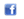 Find us on Facebook              www.facebook.com/WorkSourceLewis/Find us on Facebook              www.facebook.com/WorkSourceLewis/Find us on Facebook              www.facebook.com/WorkSourceLewis/Find us on Facebook              www.facebook.com/WorkSourceLewis/